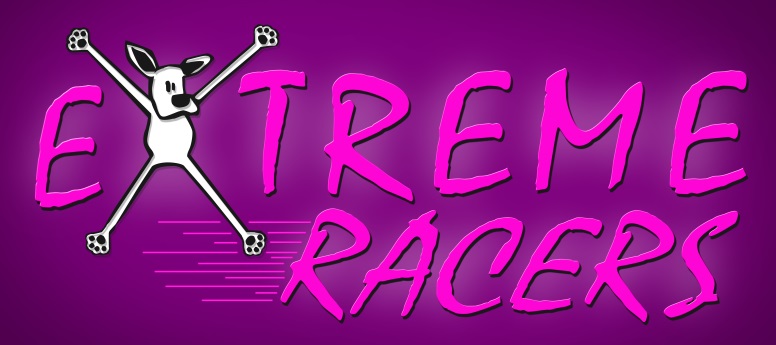 Extreme Racers Flyball Team invite you to aBritish Flyball Association Sanctioned Limited Open Tournament to be held indoors onSaturday 28th April 2018or 
Sunday 29th April 2018Limited to: 54 teams atNewark Showground
Lincoln Road, Newark-on-Trent
NG24 2NYThe closing date for entries is 28th March 2018Racing on both days will be run in a round robin, staggered format, ensuring that dogs have approximate of 40 minutes break between each of their races.Camping is available on Friday and Saturday night (Sunday can be arranged given enough notice) at the venue.Hook up can be available with prior notice - £20 for the weekendFor further information, please contact:Ryan Mills (0114) 2218821, 07795 023692Email extremeracersflyball@gmail.com28th & 29th April 2018ENTRY FORMLimited Open Sanctioned Tournamentat Newark Showground, NG24 2NYDeclared times must be submitted in writing (or email) at least 14 days before the tournament and must be at least half a second faster or slower than seed time (Rule 4.4).
Team break out time is half a second faster than declared time (5.17(l)).
All times, seed or declared, except Division 1, are subject to the Division break out rule.Online entries:https://onedrive.live.com/survey?resid=EC2C5A8790DB0870!1008&authkey=!AKQabN8zo2wLe64Please make all cheques payable to Extreme Racers Flyball Teams.Please email extremeracersflyball@gmail.com if you would like details of how to pay electronically.Please send postal entries to:
Ryan Mills
61 Northern Avenue
Sheffield
S2 2JASHOW RULES AND REGULATIONSThe Event organiser(s) reserve the right to refuse entries and admission to the event of any persons not in good standing within the BFA.No person shall carry out punitive or harsh handling of a dog at the event.Bitches in season are not allowed near the show area. Mating of dogs is not allowed.A dog must be withdrawn from competition if it is:Suffering from infectious or contagious diseases;A danger to the safety of any person or animal; orLikely to cause suffering to the dog if it continues to compete.
It is the Team Captains responsibility to ensure the Team is available for their class and running order.No person shall impugn the decision of the head judge or judges.The organiser(s) reserve the right to make any alterations they deem necessary in the event of unforeseen circumstances.All dogs enter the event at their own risk and whilst every care will be taken, the Event Organiser(s) cannot accept responsibility for damage, injury, or loss however caused to dogs, persons or property whilst at the event.No alcohol can be consumed within or around the ring.All owners/handlers must clean up after their dog. Anyone failing to do so will be asked to leave the venue.If circumstances make it necessary that the tournament is cancelled, the organisers reserve the right to defray expenses incurred by deducting such expenses from entry fees received.On and around the flyball field a strict speed limit (5 mph) will apply and vehicle movement restrictions will apply throughout the event.BFA rules and policies will apply throughout the Sanctioned Tournament.Team NameBFA number1234567Team CaptainAddressEmail addressTelephone number(s)Head/Qualified judges availableProvisional judges availableMeasuring officials availableCamping units @ £12 per nightFridayFridaySaturdayTotalCamping units @ £12 per nightTotal due for campingTotal due for camping£££Total due for team entry @ £45 per teamTotal due for team entry @ £45 per team£££Total amount dueTotal amount due£££